ҠАРАР                                                                ПОСТАНОВЛЕНИЕ24 август 2018 й.		                 		№30                      24 август 2018 г.          В соответствии с Федеральным законом от 06.10.2003 № 131-ФЗ  «Об общих принципах организации местного самоуправления Российской Федерации», Федеральным законом от 29.12.2008 № 294-ФЗ «О защите прав юридических лиц и индивидуальных предпринимателей при осуществлении государственного контроля (надзора) и муниципального контроля», на основании решения Совета Сельского поселения Тучубаевский сельсовет от 24.08. 2018 года № 35/160 «О Порядке ведения перечня видов муниципального контроля и органов местного самоуправления, уполномоченных на их осуществление», в целях организации и осуществления муниципального контроля на территории Сельского поселения Тучубаевский сельсовет, администрация сельского поселения Тучубаевский сельсовет  п о с т а н о в л я е т:Утвердить Перечень видов муниципального контроля и органов местного самоуправления, уполномоченных на их осуществление на территории Сельского поселения Тучубаевский сельсовет согласно приложению.Определить орган, уполномоченный на осуществление муниципального контроля, в соответствии с пунктом 1 настоящего Постановления.Установить, что органы, уполномоченные на осуществление муниципального контроля, указанные в пункте 1 настоящего Постановления, осуществляют полномочия по муниципальному контролю в пределах компетенции органов местного самоуправления, установленной федеральными законами, иными нормативными правовыми актами Российской Федерации, законами Республики Башкортостан, муниципальными нормативными правовыми актами, регулирующими порядок осуществления соответствующих видов муниципального контроля.Контроль за выполнением настоящего постановления оставляю за собой.Постановление вступает в силу со дня его опубликования.Глава Сельского поселения:                                              Д.Ф.Гафуров                                                                                      Приложение                                                                                                                          УТВЕРЖДЕН                                                                                               Постановлением                                                                                            администрации                                                                                                      Сельского поселенияТучубаевский сельсовет муниципального районаБалтачевский район РБ                                                                                                          от 24.08.2018 г. № 30ПЕРЕЧЕНЬвидов муниципального контроля и органов местного самоуправления, уполномоченных на их осуществлениеГлава Сельского поселения:                                              Д.Ф.ГафуровБАШҠОРТОСТАН  РЕСПУБЛИКАҺЫБАЛТАС  РАЙОНЫ  МУНИЦИПАЛЬ  РАЙОНЫ                             ТУСЫБАЙ  АУЫЛ СОВЕТЫАУЫЛ  БИЛӘМӘҺЕ  ХАКИМИӘТЕКолхоз урамы, 68,Тусыбай ауылы, Балтас районыБашкортостан Республикаhы, 452985тел/факс.(34753) 2-55-68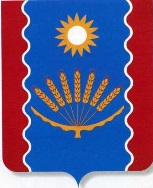 РЕСПУБЛИКА  БАШКОРТОСТАНАДМИНИСТРАЦИЯ СЕЛЬСКОГО  ПОСЕЛЕНИЯ  ТУЧУБАЕВСКИЙ  СЕЛЬСОВЕТ      МУНИЦИПАЛЬНОГО   РАЙОНА БАЛТАЧЕВСКИЙ  РАЙОНКолхозная ул., 68,.с.Тучубаево, Балтачевский район Республика Башкортостан, 452985,тел/факс. (34753)2-55-68Об утверждении Перечня видов муниципального контроля и органов местного самоуправления, уполномоченных на их осуществление на территории Сельского поселения Тучубаевский  сельсовет№ п/пвид муниципального контроля, осуществляемого органом местного самоуправленияНаименование органа, уполномоченного на осуществление муниципального контроляреквизиты нормативного правового акта о наделении соответствующего органа местного самоуправления полномочиями по осуществлению муниципального контроля1.Муниципальный лесной контрольАдминистрация СП ФЗ от 27.07.2010 года №210-ФЗ «Об организации предоставления государственных и муниципальных услуг», Постановление Правительства РФ от 11.11.2005 года №679 «О порядке разработки и утверждения административных регламентов исполнения государственной функции», Устав Сельского поселения Тучубаевский сельсовет МР Балтачевский  район РБ2Муниципальный контроль  над сохранностью автомобильных дорог местного значения в границах населенных пунктов на территории сельского поселенияАдминистрация СП Постановление от 11.07.2017№25 «Об утверждении Административного регламента осуществления муниципального контроля за обеспечением сохранности автомобильных дорог местного значения в границах сельского поселения Тучубаевский сельсовет муниципального района Балтачевский район Республики Башкортостан»